Help St Joseph’s to stay open!Arrive to collect and drop of at school on timeDon’t queue – wait in your carWear a face coveringKeep 2 meters away from othersLeave as quickly as possible Avoid socializing with others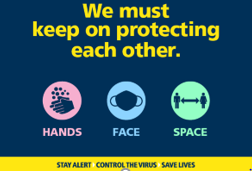 Thank you for your support 